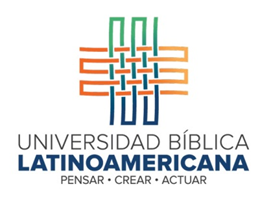 BIBIBLIOGRAFÍA GENERAL DE LA CARRERABACHILLERATO EN CIENCIAS BÍBLICASUniversidad Bíblica LatinoamericanaDiciembre, 2022Actualizado septiembre, 2023Nota 1: El formato bibliográfico que utiliza la Universidad Bíblica Latinoamericana es Chicago-Deusto bajo el sistema “notas y bibliografía”.Nota 2: Los materiales que no cuentan con enlace de acceso son digitalizaciones en formato pdf de bibliografía física disponible en la Biblioteca de la UBL, los cuales se encuentran disponibles en cada aula virtual.BIBLIOGRAFÍA OBLIGATORIA COMPLETA EN ORDEN ALFABÉTICOAbarca Rodríguez, Allan, Felipe Alpízar Rodríguez, Gina Sibaja Quesada y Carla Rojas Benavides. Técnicas cualitativas de investigación. San José: Editorial UCR, 2012. (última edición)Acuña, Guillermo. Déjennos pasar: Migraciones y Transhumancia en Centroamérica. San José: Amargort Ediciones, 2019. Aguirre, Rafael y Antonio Rodríguez. Evangelios sinópticos y Hechos de los Apóstoles. Estella: Verbo Divino, 2021.Aguirre, Rafael y Francisco Javier Vitoria Cormenzana. “Justicia”. En Mysterium Liberationis II, editado por Ignacio Ellacuría y Jon Sobrino, 539-577. San Salvador: UCA Editores, 1992. (Clásico)Aguirre, Rafael, “Rito de pertenencia: comidas eucarísticas”. En Así vivían los primeros cristianos: evolución de las prácticas y las creencias en el cristianismo de los orígenes, editado por Rafael Aguirre, 157-209. Estella: Verbo Divino, 2018. (última edición)Aguirre, Rafael. “Exégesis contextual, ciencias sociales y dimensión teológica”. En El Nuevo Testamento en su contexto: propuestas de lectura, editado por Rafael Aguirre, 15-31. Estella: Verbo Divino. 2013. (última edición)Alarcón Cháires, Pablo. “Riqueza ecológica versus pobreza social: contradicciones y perspectivas del desarrollo indígena en América Latina”. En Pueblos indígenas y pobreza, coordinado por Alberto D. Cimadamore, Robyn Eversole y John-Andrew McNeish, 41-70. Buenos Aires: CLACSO, 2006. (última edición)Althaus-Reid, Marcella María. “La teoría queer y la teología de la liberación. La irrupción del sujeto sexual en la teología”. Concilium 324 (2008): pp. 109-124. Althaus-Reid, Marcella. “Sobre teologías feministas y teologías indecentes: panorama de cambios y desafíos”. Cuadernos de Teología XXII, (2003): pp.123-133.Álvarez Cineira, David. “La importancia del contexto histórico para la interpretación del Nuevo Testamento. El culto al emperador: Rom 1,3-4, una crítica velada”. En El Nuevo Testamento en su contexto: propuestas de lectura, editado por Rafael Aguirre, 35-56. Estella: Verbo Divino. 2013. (última edición)Álvarez, Carmelo. “La liturgia en la historia” En La Celebración Cristiana: antología del curso CTX110 Liturgia I, compilada por Edwin Mora Guevara, 185-202. San José: Universidad Bíblica Latinoamericana, 2009. (última edición)Andel, Arianne van. “Y ustedes, ¿quién dicen que soy? Crítica teológica a la propaganda contra la ideología de género”. Vida y Pensamiento 38, no. 1 (2018): 25-53.Ander Egg, Ezequiel y Pablo Valle. Cómo elaborar monografías, artículos científicos y otros textos expositivos. Lima: Fondo Editorial de la Universidad Inca Garcilaso de la Vega, 2013. (última edición)Ander-Egg, Ezequiel y María José Aguilar. Cómo elaborar un proyecto: guía para diseñar proyectos sociales y culturales. Buenos Aires: LUMEN, 2005. (última edición)Andiñach, Pablo. El Dios que está: Teología del Antiguo Testamento. Estella: Verbo Divino, 2014. (última edición)Angarita, Carlos. “Pensamiento crítico y análisis teológico de la realidad”. Realidad, no. 121 (2009): pp. 535-561. Aquino, María Pilar. “Teología feminista intercultural”. En Teología feminista intercultural: exploraciones latinas para un mundo justo, editado por María Pilar Aquino, María José Rosado Nunes y Clara Luz Ajo, 43-66. México: DABAR, 2008. (última edición)Aranda Garrido, Pedro. La casa, espacio de memoria e identidad en el Evangelio según Marcos. Estella (Navarra): Verbo Divino, 2012. (última edición)Araya Pochet, Carlos. Historia de América en perspectiva latinoamericana. San José, C.R.: EUNED, 2013. (última edición)Arciniega Cáceres, Mittzy y Mónica Figueras-Maz. “La educación mediática y el uso de los recursos tecnológicos en el aula en el contexto iberoamericano”. Contratexto n. 32 (2019): 19-39. Acceso el 21 de noviembre de 2022. https://doi.org/10.26439/contratexto2019.n032.4604Ardila J., Clemencia. “Del mundo del texto al mundo del lector (Ricoeur y Cortázar)”. Co-Herencia, 12 (2010): 131-159. Acceso del 22 de octubre de 2022. https://publicaciones.eafit.edu.co/index.php/co-herencia/article/view/19 Arens, Eduardo. Asia Menor en tiempos de Pablo, Lucas y Juan: aspectos sociales y económicos para la comprensión del Nuevo Testamento. Córdoba: El Almendro, 1995. (última edición)Arias Odón, Fidias G. Mitos y errores en la elaboración de tesis y proyectos de investigación. Caracas: Episteme, 2006. (última edición)Asurmendi, Jesús María. “Daniel y la apocalíptica”. En Historia, Narrativa, Apocalíptica: introducción al estudio de la Biblia, editado por Antonio González Lamadrid, et. al., 479-540. Estella: Verbo Divino. 2000. (última edición)Asurmendi, Jesús y Florentino García Martínez. “El entorno religioso del Nuevo Testamento”. En La Biblia en su entorno, coordinado por José Manuel Sánchez Caro, 335-365. Estella: Verbo Divino, 2020. Asurmendi, Jesús y Florentino García Martínez. “El exilio y la restauración de Judá bajo los persas”. En La Biblia en su entorno, coordinado por José Manuel Sánchez Caro, 221-240. Estella: Verbo Divino, 2020. Asurmendi, Jesús y Florentino García Martínez. “El último período de la dinastía davídica”. En La Biblia en su entorno, coordinado por José Manuel Sánchez Caro, 183-195. Estella: Verbo Divino, 2020. Asurmendi, Jesús y Florentino García Martínez. “El templo de Jerusalén y la ciudad santa”. En La Biblia en su entorno, coordinado por José Manuel Sánchez Caro, 277-292. Estella: Verbo Divino, 2020.Asurmendi, Jesús y Florentino García Martínez. “La monarquía”. En La Biblia en su entorno, coordinado por José Manuel Sánchez Caro, 149-182. Estella: Verbo Divino, 2020. Asurmendi, Jesús y Florentino García Martínez. “Las guerras contra Roma (66-135 d.C.)”. En La Biblia en su entorno, coordinado por José Manuel Sánchez Caro, 315-365. Estella: Verbo Divino, 2020.Asurmendi, Jesús y Florentino García Martínez. “Palestina bajo el dominio romano (63-4 a.C.)”. En La Biblia en su entorno, coordinado por José Manuel Sánchez Caro, 279-314. Estella: Verbo Divino, 2020.Avenatti de Palumbo, Cecilia. Lenguajes de Dios para el siglo XXI: estética, teatro y literatura como imaginarios teológicos. Buenos Ares: Ediciones Subiaco, 2007. (última edición)Azcuy, Virignia R. “Exégesis y teología en la encrucijada. Teología feminista e interpretación feminista de la Biblia: una aproximación”. Teología y Vida, n. 1-2 (2012) 163-192. Acceso el 18 de noviembre de 2022. https://doi.org/10.4067/S0049-34492012000100008 Balasundaram, Franklyn J. Teología cristiana asiática contemporánea. Estella: Editorial Verbo Divino, 1999. (última edición)Balcomb, Anthony. “El encuentro de cosmovisiones: premoderna, moderna y postmoderna”. Vida y Pensamiento 28, n.1 (2008): pp. 7-24.Balcomb, Anthony. “La postmodernidad y el reencantamiento del mundo: propuestas tentativas”. Vida y Pensamiento 28, n.1 (2008): pp. 29-48.Balcomb, Anthony. “Las cosmovisiones y la relación Dios/Mundo”. Vida y Pensamiento 28, n.1 (2008): pp. 57-72. Baltodano Arróliga, Mireya. Introducción a la Psicología. San José: UBILA, 2009. (última edición) Baltodano Arróliga, Sara. El cuidado pastoral de la familia en un mundo cambiante e inseguro. Guatemala: Ediciones Semilla, 2007. (última edición)Baltodano Arróliga, Sara. Nutriendo familias. San José: Editorial SEBILA, 2007. (última edición) Baltodano Arróliga, Sara. Psicología, pastoral y pobreza. San José: Editorial SEBILA, 2003. (última edición)Baltodano, Mireya. “La transversalidad del género”. En Dimensiones del cuidado y asesoramiento pastoral: aportes desde América Latina y el Caribe, editado por Hugo N. Santos, 353-364. Buenos Aires: Kairós, 2006. (última edición)Baltodano, Mireya. “Violencia de género en las iglesias”. Vida y Pensamiento 22, no.1 (2002): 153-166.Baltodano, Sara. “Propuesta epistemológica para una Psicología Pastoral con perspectiva latinoamericana”. Vida y Pensamiento 28, n.1 (2008): pp. 95-110. Barrantes Echavarría, Rodrigo. Investigación: un camino al conocimiento. Un enfoque cualitativo, cuantitativo y mixto. San José: EUNED, 2013. (última edición)Barreda Toscano, Juan José. “Hacia una teología bíblica de la celebración litúrgica”. En Unidos en Adoración: la celebración litúrgica como lugar teológico, editado por Juan José Barreda Toscano, 127-162. Buenos Aires: Kairos, 2004. (última edición)Barriocanal Gómez, José Luis; Francisco Ramis Darder y Santiago Ausín Olmos. Libros proféticos. Estella: Verbo Divino, 2023. Barrios Taos, Hernando, Luis Carlos Jaime Murillo y Miguel Camelo Velásquez. “De la teología bíblica a las teologías de la Biblia”. Cuestiones Teológicas n. 87 (2010): 51-81. Acceso el 18 de octubre de 2022. https://revistas.upb.edu.co/index.php/cuestiones/article/view/5637Barton, John. “Enfoques histórico-críticos”. En La interpretación bíblica hoy, editado por John Barton, 25-37. Santander: Sal Terrae. 2001. (última edición)Baslez, Marie-Françoise. Cómo se escribe la historia en la época del Nuevo Testamento. Estella: Verbo Divino, 2009. (última edición)Bassett, Marcelino "Liturgia y Ecología". En Liturgia, fiesta de la esperanza: una introducción al culto cristiano desde una perspectiva ecuménica y latinoamericana, compilado por Amós López Rubio, 232-247. La Habana: Editorial Caminos, 2018. (última edición)Baumann Philipps, Gerlinde. “La figura de la sabiduría: contextos, significados, teología”. En Los escritos y otros libros sapienciales, editado por Nuria Calduch-Benages y Christl Maier, 67-73. Estella: Verbo Divino, 2013. (última edición)Bermejo Rubio, Fernando. La invención de Jesús de Nazaret: historia, ficción, historiografía. Madrid: Siglo XXI, 2019. Bernabé, Carmen. “El reino de Dios y su propuesta desde la marginalidad creativa”. En De Jerusalén a Roma: la marginalidad del cristianismo de los orígenes, editado por Rafael Aguirre, 19-45. Estella (Navarra): Verbo Divino, 2021. Bernabé, Carmen. “Ni piedra ni espejo: la interpretación de la Biblia entre el fundamentalismo y el subjetivismo”. Theologica Xaveriana, n.º 177 (2014): 267-286. Bernard, A. y Rémi Lack. “Símbolos Espirituales”. En Nuevo Diccionario de Espiritualidad, editado por Stefano de Fiores y Tullo Goffi, 1304-1316. Madrid: Ediciones Paulinas, 1991. (última edición) Biblia de Jerusalén. Bilbao: Desclée de Brouwer, 1998.Biblia Hebraica Stuttgartensia (BHS). Stuttgart: Deutsche Bibelgesellschaft, 1977. Acceso el 3 de noviembre de 2022. https://www.academic-bible.com/en/online-bibles/biblia-hebraica-stuttgartensia-bhs/read-the-bible-text/Boehler, Genilma. “Teorías, teologías, género e ideologías”. Vida y Pensamiento 38, no. 1 (2018): 55-87.Boff, Leonardo. Ecología: Grito de la tierra, grito de los pobres. Madrid: Trotta, 1996. (Clásico, última reimpresión, 2011)Boff, Leonardo. La fe en la periferia del mundo. Santander: Sal Terrae, 1980. (Clásico, última reimpresión, 2013)Bonilla, Amparo. “Los roles de género”. En Género y Sociedad, coordinado por Juan Fernández Sánchez, 141-176. Madrid: Pirámide, 1998. (última edición)Bonora, Antonio. “Cosmos”. En Nuevo Diccionario de Teología Bíblica, editado por Pietro Rossano, Gianfranco Ravasi y Antonio Girlanda, 351-372. Madrid: Ediciones Paulinas 1990. (última edición)Bookchin, Murray. Rehacer la sociedad: Senderos hacia un futuro verde. Santiago: LOM Ediciones, 2012. (última edición)Borobio, Dionisio. Celebrar para vivir: liturgia y sacramentos de la Iglesia. Salamanca: Sígueme, 2003. (última edición)Bruggemann, Walter. Teología del Antiguo Testamento: Un juicio a Yahvé. Salamanca: Ediciones Sígueme, 2007. (última edición)Burawoy, M. “Por una sociología pública”. Política y Sociedad 42, no. 1 (2005): 197-225. Butler, Judith. El género en disputa: El feminismo y la subversión de la identidad. Barcelona: Paidós, 2007. (Clásico, última reimpresión, 2023). Cáceres, Rina. Rutas de la esclavitud en África y América Latina. San José, C.R.: Editorial de la Universidad de Costa Rica, 2001. (última edición)Cardoso Pereira, Nancy. “El cuerpo bajo sospecha: Violencia sexista en el libro de los Números”. RIBLA 41, (2002/1): pp. 7-16.Carter, Warren. El Imperio Romano y el Nuevo Testamento. Estella: Verbo Divino, 2011. (última edición)Casalis, George. “Jesús: ni vencido, ni monarca celestial”. En Jesús: ni vencido, ni monarca celestial: imágenes de Jesucristo en América Latina, editado por José Míguez Bonino, 119-125. Buenos Aires: Tierra Nueva, 1977. (Clásico)Castillo, Compte, Laura. “Arte mariano en Latinoamérica: la iconografía religiosa como mecanismo de control y sello de identidad durante la conquista”. Cuadernos del Centro de Estudios en Diseño y Comunicación n. 92 (2020): 79-97. Acceso el 21 de noviembre de 2022. http://dx.doi.org/10.18682/cdc.vi92.3877  Castillo, David. “¡Ya no sube el cortador contra nosotros! Interpretar la Biblia con conciencia ecológica”. RIBLA 80, (2019/2): pp. 39-58. Castro, Augusto. El desafío de un pensar diferente: pensamiento, sociedad y naturaleza. Buenos Aires: CLACSO, 2018. (última edición)Cavedo, Romeo. “Corporeidad”. En Nuevo Diccionario de Teología Bíblica, editado por Pietro Rossano, Gianfranco Ravasi y Antonio Girlanda, 335-351. Madrid: Ediciones Paulinas, 1990. (última edición)Childs, Brevard. Teología bíblica del Antiguo y del Nuevo Testamento: Reflexión teológica sobre la Biblia cristiana. Salamanca: Ediciones Sígueme, 2011. (última edición)Chipana Quispe, Sofía. “…Has ocultado estas cosas a sabios e inteligente, y se las has revelado a pequeños”. En Teología andina, el tejido diverso de la fe indígena, coordinado por Josef Estermann, 411-430. La Paz: ISEAT, 2006. (última edición)Chipana Quispe, Sofía. “La Biblia en los procesos andinos de descolonialización e interculturalidad”. Concilium 382, (2019): pp. 521-533. Chupuncgo, Anscar J., “La liturgia y los componentes de la cultura”. En Inculturación de la liturgia en contextos latinoamericanos y caribeños: aproximaciones teológicas y pedagógicas, coordinado por Amílcar Ulloa, 197-211. Colombia: CETELA, 2003. (última edición)Cibien, Carlo. “Gestos”. En Nuevo Diccionario de Liturgia, editado por Domenico Sartore y Achille M. Triacca, 913-929. Madrid: Ediciones Paulinas, 2002. (última edición)Cifuentes Medina, José Eriberto y Jaime Andrés Torres Ortiz. “Reflexiones en y para la enseñanza de la historia de la ética”. Hallazgos, n. 31 (2019): 167–186. Acceso el 25 de agosto de 2023. https://doi.org/10.15332/s1794-3841.2019.0031.07 Comby, Jean. Para leer la historia de la Iglesia: Desde los orígenes hasta el siglo XXI. Estella: Verbo Divino, 1998. (Clásico, última reimpresión, 2007) Cone, James. “Teología negra”. Selecciones de teología 14, (1975): pp. 251-256.Cook Steike, Elisabeth. La mujer como extranjera en Israel: un estudio exegético de Esdras 9-10. San José: SEBILA, 2011. (última edición)Cook, Elisabeth. “La cultura religiosa de las mujeres: una mirada desde el antiguo Israel”. Aportes Bíblicos, n.º 14 (2012): 7-46. Croatto, Severino. Hermenéutica bíblica: Para una teoría de la lectura como producción de sentido. Argentina: LUMEN, 2004. (última edición)Cruz Molina, Yolanda. Indianidad y negritud en el repertorio americano. Heredia, C.R.: EUNA, 1999. (última edición) Cuvilier, Elian. Los apocalipsis del Nuevo Testamento. Estella: Verbo Divino, 2002. (última edición)Damman, Siri. “Vulnerabilidad nutricional de los niños indígenas de América: una cuestión de derechos humanos”. En Pueblos indígenas y pobreza, coordinado por Alberto D. Cimadamore, Robyn Eversole y John-Andrew McNeish, 89-114. Buenos Aires: CLACSO, 2006. (última edición)De Lima, Silvia. “Una respuesta desde la teología. El compromiso de las teologías con el reencantamiento del mundo”. Vida y Pensamiento 28, n.1 (2008): pp. 81-93.De Pury, Albert. “El canon del Antiguo Testamento”. En Introducción al Antiguo Testamento, editado por Thomas Römer, Jean-Daniel Macchi y Christophe Nihan, 17-39. Bilbao: Desclée de Brouwer, 2008. (última edición)De Vaux, Roland. Instituciones del Antiguo Testamento. Barcelona: Herder, 1976. (Clásico)De Wit, Hans y Edgar A. López. Lectura intercultural de la Biblia en contextos de impunidad en América Latina. Colombia: Pontificia Universidad Javeriana, 2013. (última edición)De Wit, Hans. En la dispersión el texto es patria: Introducción a la hermenéutica clásica, moderna y posmoderna. San José: SEBILA, 2010. (última edición)Delgado, Inmaculada. Gramática griega del Nuevo Testamento: I. Morfología. Estella: Verbo Divino, 2013. (última edición)Démare-Lafont, Sophie. “Los derechos de las mujeres en los textos jurídicos del Antiguo Oriente Próximo”. En La Torah, editado por Irmtraud Fischer y Mercedes Navarro, 127-147. Estella: Verbo Divino, 2010. (última edición) Drijvers, Pius. Salmos: Introducción a su contenido espiritual y doctrinal. Barcelona: Herder, 1962. (Clásico)Driver, Juan. La fe en la periferia de la historia: una historia del pueblo cristiano desde la perspectiva de los movimientos de restauración y reforma radical. Guatemala: CLARA/SEMILLA, 1997. (Clásico) Dsingly, François. “La sociología, forma particular de conciencia”. En ¿Para qué sirve la sociología?, dirigido por Lahire Bernard. Traducido por Victor Goldstein, 31-56. Buenos Aires: Siglo XXI, 2006. (última edición)Duarte Guillén, Marlín Teresa e Irene Pineda Ferman. Pastoral e intervención en situaciones de crisis: módulo de estudio. Managua, Nicaragua: CIEETS, 2009. (última edición) Duarte, Klaudio. Género, generaciones y derecho: nuevos enfoques de trabajo con jóvenes. Una caja de herramientas. Bolivia: Family Care International, 2006. (última edición)Duncan, Quince. Contra el silencio: afrodescendientes y racismo en el Caribe Continental Hispánico. San José, C.R.: EUNED, 2001. (última edición) Dunker L., José. Los vínculos familiares: una psicopatología de las relaciones familiares. Santo Domingo, República Dominicana: Editorial El Búho, 2003. (última edición)Dunn, James. Del Evangelio a los evangelios. Bogotá: San Pablo, 2013. (última edición)Eliade, Mircea. Lo sagrado y lo profano. 1967. Reimpresión, Madrid: Guadarrama, 1973. (Clásico, última edición Barcelona: Paidós, 2020) Erbele-Küster, Dorothea. “Sexo y culto. «Puro»/«impuro» como categoría relevante de género”. En La Torah, editado por Irmtraud Fischer y Mercedes Navarro, 379-407. Estella: Verbo Divino, 2010. (última edición) Erikson, Erik. Infancia y sociedad, traducción de Noemí Rosemblatt. Buenos Aires: Hormé, 2008. (última edición)Estrada, Juan Antonio. Por una ética sin teología: Habermas como filósofo de la religión. Madrid: Trotta, 2004. (última edición)Farfán, Enrique. Gramática elemental del hebreo bíblico. Estella: Verbo Divino, 2018. (última edición) Ferraris, Mauricio. Historia de la hermenéutica. México, D.F.: Siglo Veintiuno, 2002. (última edición)Finsterbuch, Karin. “Mujeres: entre “dependencia” y “autonomía”. Aspectos relevantes de género en los textos legislativos de la Torah”. En La Torá, editado por Mercedes Navarro e Irmtraud Fischer, 409-435. Estella: Verbo Divino, 2010. (última edición) Flick, Uwe. El diseño de investigación cualitativa. Madrid: Ediciones Morata, 2015. (última edición)Flórez I., Jaime. “La teología como logos hermenéutico del Theos: aproximación desde su estatuto epistemológico”. Theologica Xaveriana 58, n.165 (2008): pp. 155-182.Floristán, Casiano. Teología Práctica. Teoría y praxis de la acción pastoral. Salamanca: Sígueme, 1993. (Clásico, última reimpresión, 2009)Fornet Betancourt, Raúl. “El quehacer teológico en el contexto del diálogo entre las culturas en América Latina”. Revista Iberoamericana de Teología, n.4 (2007): pp. 73-83.Foulkes, Irene. “Respuesta desde el Nuevo Testamento. Cosmovisión primaria y reencantamiento desde el Nuevo Testamento”. Vida y Pensamiento 28, n.1 (2008): pp. 73-79.Foulkes, Irene. El griego del Nuevo Testamento: texto programado. San José: Universidad Bíblica Latinoamericana, 2010. (última edición)Francisco. “Carta encíclica Laudato Sí: Sobre el cuidado de la casa común.” Vaticano, 2015. Acceso el 18 de octubre de 2022.  https://www.vatican.va/content/francesco/es/encyclicals/documents/papa-francesco_20150524_enciclica-laudato-si.htmlFreire, Paulo. Pedagogía del oprimido. Montevideo: Siglo Veintiuno, 1980. (Clásico, última reimpresión, 2012)Freyne, Sean. “Entre imperio y sinagoga: explorando los papeles de mujeres en la Palestina romana temprana a través de la lente marcana”. En Los Evangelios: Narraciones e historia, editado por Mercedes Navarro y Marinella Perroni, 47-68. Estella: Verbo Divino, 2011. (última edición)Gadamer, Hans-Georg. Verdad y método II. Salamanca: Ediciones Sígueme, 2002. (Clásico, última edición, 2015)Galarza, Heydi. “Agar e Ismael. Un estudio de Génesis 21.1-21”. Aportes Bíblicos 9, 2009: pp. 5-29. Galindo, Israel. Capítulos del 24 al 28 de "El arte de la enseñanza cristiana". En Módulo Introducción a la Educación Cristiana, compilado por Ruth Mooney, 297-311. San José, Costa Rica: Editorial SEBILA, 2010. (última edición)Galindo, Israel. “El Arte de Hacer Buenas Preguntas”. En Módulo Introducción a la Educación Cristiana, compilado por Ruth Mooney, 346-348. San José, Costa Rica: Editorial SEBILA, 2010. (última edición) García Bachmann, Mercedes. “Evaluación de la prostitución desde los textos bíblicos”. Cuadernos de Teología, vol. 19 (2000): 23-35.García Corral, Susana. Manual práctico de investigación social con enfoque de género: métodos y técnicas de investigación social desde una perspectiva de género. San Salvador: Red de Mujeres por la Unidad y el Desarrollo, 1999. (última edición) García Linera, Alvaro. “El futuro de la izquierda y la dignidad humana”. En Las sendas abiertas en América Latina: aprendizajes y desafíos para una nueva senda de transformaciones, compilado por Daniel Filmus y Lucila Rosso, 197-203. Buenos Aires: CLACSO, 2019.García López, Félix. Al encuentro de Dios en la Escritura: Estudios de Teología Bíblica. Estella: Verbo Divino, 2018. (última edición)García López, Félix. La Torá: escritos sobre el Pentateuco. Estella (Navarra): Verbo Divino, 2012. (última edición)García, Félix. El Pentateuco: introducción a la lectura de los cinco primeros libros de la Biblia.  Estella: Verbo Divino, 2014. (última edición)García-Bachmann, Mercedes. “Ejercicio de hermenéutica bíblica con perspectiva de género a partir de Isaías 2-4”. Teología y Vida, n. 4 (2020): 423-442. Acceso el 18 de noviembre de 2022. https://doi.org/10.4067/S0049-34492020000400423Gebara, Ivone. “Introducción a un significado histórico del concepto de género”. En Teología y género: selección de textos, editado por Clara Luz Ajo y Marianela de la Paz, 109-142. La Habana: Caminos, 2002. (última edición) Gebara, Ivone. El rostro oculto del mal: una teología desde la experiencia de las mujeres. Madrid: Trotta, 2002. (última edición) Geertz, Clifford. La interpretación de las culturas. 1973. (Clásico, última reimpresión Barcelona: Gedisa, 1990) George, Sherron. La Iglesia que educa: fundamentos bíblico-teológicos y pedagógicos de la educación cristiana. Quito: CLAI, 2005. (última edición)Giddens, Anthony y Philip Sutton. Conceptos esenciales de sociología. España: Alianza Editorial, 2015. (última edición) Giddens, Anthony y Philip Sutton. Sociología. Madrid: Alianza Editorial, 2017. (Clásico)Gil Arbiol, Carlos. “Jesús y el judaísmo de su tiempo: conflicto y muerte”. Reseña Bíblica n.109 (2021): 36-47.Gil Arbiol, Carlos. “La Biblia y el mundo del siglo XXI”. Iglesia Viva, n. 238 (2009): 9-22. Acceso el 18 de noviembre de 2022. https://iviva.org/revistas/238/238-11-CARLOSGIL.pdfGiner, Salvador. Historia del pensamiento social. Barcelona: Ariel, 2013. (última edición) Gloor, Daniel. “Una exégesis ecléctica en doce pasos”. Vida y Pensamiento 33-34, n. 2-1 (2013): pp.93-124.Gnilka, Joachim. El evangelio según San Marcos I. Salamanca: Sígueme, 1999. (Clásico)González Faus, José Ignacio. El rostro humano de Dios: de la revolución de Jesús a la divinidad de Jesús. Santander: Sal Terrae, 2008. (Clásico, última reimpresión, 2015) González Lamadrid, Antonio. “Los libros de Samuel. De los jueces a la monarquía”. En Historia, Narrativa, Apocalíptica, coordinado por José Manuel Sánchez Caro, 119-167. Estella: Verbo Divino, 2003. (última edición)  González, Antonio. Reinado de Dios e imperio: ensayo de teología social. Santander: Sal Terrae, 2003. (última edición) González, Justo. Breve historia de las doctrinas cristianas. Nashville: Abingdon Press, 2007. (última edición)González, Justo. Historia del cristianismo: obra completa. Miami: Unilit, 2009. (última edición) González, Justo. Historia del pensamiento cristiano. Miami: Caribe, 1993. (Clásico, última edición, 2011)Guerra, Elizabeth. “La retórica de la opresión en el discurso de Job: un estudio socio-retórico de Job 24”. Aportes Bíblicos 16, 2013: pp.21-36. Guevara Llaguno, Miren Junkal. “Rut y Noemí reclaman su vida y su memoria”. En Los escritos: y otros libros sapienciales, editado por Nuria Calduch-Benages y Christl M. Maier, 247-263. Estella: Verbo Divino, 2013. (última edición)Guijarro, Santiago. Los cuatro evangelios. Salamanca: Sígueme, 2021. Guirao Goris, Silamani J. Adolf. “Utilidad y tipos de revisión de literatura”. Ene, n. 2 (2015). Acceso el 22 de noviembre de 2022. https://dx.doi.org/10.4321/S1988-348X2015000200002  Gutiérrez, Gustavo. Teología de la liberación: Perspectivas. Salamanca: Sígueme, 1975. (Clásico)  Guzmán Games, Francisco Javier. “Freire en la era digital: opresión y liberación de pueblos indígenas mediante las TIC”. 	Innovación educativa n. 75 (2017): 9-27. Acceso el 21 de noviembre de 2022. https://www.scielo.org.mx/scielo.php?script=sci_arttext&pid=S1665-26732017000300009 Hernández Poveda, Rose Mary. Comunicación oral y escrita. San José, C.R.: EUNED, 2011. (última edición)Hernández Sampieri, Roberto, Carlos Fernández Collado y Pilar Baptista Lucio. Metodología de la investigación: las rutas cuantitativa, cualitativa y mixta. México: Mc Graw-Hill Interamericana, 2018. (última edición)Heschel, Abraham. Los profetas II. Concepciones históricas y teológicas. Buenos Aires: Editorial Paidós, 1973. (Clásico) Honig, Bonnie. “Rut, migrante ejemplar. El duelo y las políticas simbólicas de la inmigración”. Acta Poética 1 (2010): 61-99. Acceso el 1 de noviembre del 2022. https://revistas-filologicas.unam.mx/acta-poetica/index.php/ap/article/view/339 Horsley, R. Jesús y el Imperio: el Reino de Dios y el nuevo desorden mundial. Estella: Verbo Divino, 2003. (última edición) Hurtado, Larry. Destructor de los dioses: el cristianismo en el mundo antiguo. Salamanca: Sígueme, 2017. (última edición)Iazzetta, Osvaldo. “Liderazgos y estabilidad presidencial: las democracias sudamericanas y sus vaivenes”. En Giros políticos y desafíos democráticos en América Latina, coordinado por Gerardo Caetano y Fernando Mayorga, 199-220. Buenos Aires: CLACSO, 2020. Iglesia Presbiteriana EUA. La constitución de la iglesia presbiteriana (E.U.A.): parte I, libro de confesiones. Louisville: Oficina de la Asamblea General, 1995. (Clásico)Iglesia: inclusión, discapacidad, violencia. Red Latinoamericana en defensa de las personas con discapacidad. Buenos Aires: EDAN, 2011. (última edición)Jara, Miguel. “Conflicto y reconciliación. Gn 33,1-17”. Aportes Bíblicos 12, 2011: pp. 4-36.Jaramillo, Pedro. La Injusticia y la opresión en el lenguaje figurado de los profetas. Estella: Verbo Divino, 1992. (última edición)Jasper, David. “La Biblia en el arte y en la literatura: fuente de inspiración para poetas y pintores. María Magdalena”. Revista Internacional de Teología Concilium n. 257 (1995): 67-83.Jiménez, Pablo. Principios de educación cristiana. Nashville: Abingdon, 2003. (última edición) Kaestli, Jean-Daniel. “Historia del canon del Nuevo Testamento”. En Introducción al Nuevo Testamento: Su historia, su escritura, su teología, editado por Daniel Marguerat, 449-474. Bilbao: Desclée de Brouwer, 2008. (última edición)Kessler, Reiner. Historia social del antiguo Israel. Salamanca: Sígueme, 2013. (última edición)Kirst, Nelson. Culto cristiano: historia, teología y formas. Quito: Sinodal, 2000. (última edición)Kreider, Alan. La paciencia: el sorprendente fermento del cristianismo en el Imperio Romano. Salamanca: Sígueme, 2017. (última edición)Krüger, René. “Teología bíblica contextual en América Latina”, Acta Poetica, vol.31, n.2 (2010): 185-207. Acceso el 18 de octubre de 2022. https://revistas-filologicas.unam.mx/acta-poetica/index.php/ap/article/view/351Küng, Hans. El Islam: historia, presente, futuro. Madrid: Trotta, 2019. Ladrière, Jean. La articulación del sentido. Traducción de Ricardo Salas y José María Aguirre. Salamanca: Sígueme, 2001. (última edición)Lagarde, Marcela. “Claves feministas y nuevos horizontes”. En La sociedad que las mujeres soñamos. Nuevas relaciones varón-mujer en un nuevo orden económico, editado por Elsa Támez, 89-105. San José: DEI, 2001. (última edición)Lambdin, Thomas O. Introducción al hebreo bíblico. Estella: Verbo Divino, 2018. (última edición) Lanoir, Corinne. “Rut”.  En Introducción al Antiguo Testamento, editado por Thomas Römer, Jean-Daniel Macchi y Christophe Nihan, 523-528. Bilbao: Desclée de Brouwer, 2008. (última edición)Leme Garcez, María Cecilia, et. al. “Aportes pedagógicos”. En Educación religiosa en América Latina y el Caribe: Reflexiones y voces plurales para caminos pedagógicos interculturales, compilado por José Mario Méndez Méndez, 499-535. San José, Costa Rica: SEBILA, 2023. Acceso el 27 de agosto de 2023. https://repositorio.una.ac.cr/bitstream/handle/11056/26080/Educacion_religiosa.pdf?sequence=1&isAllowed=y  Levinas, Emmanuel. Totalidad e infinito. Ensayo sobre la exterioridad. Traducción de Daniel E. Guillot. Salamanca: Sígueme, 2002. (Clásico)Liverani, Mario. Más allá de la Biblia: historia antigua de Israel. Barcelona: Crítica, 2005. (última edición)Llorenti, Sacha. “Bolivia en el sistema multilateral de gobernanza: Amenazas y desafíos de la agenda global”. En Las sendas abiertas en América Latina: aprendizajes y desafíos para una nueva senda de transformaciones, compilado por Daniel Filmus y Lucila Rosso, 207-219. Buenos Aires: CLACSO, 2019.Loades, Ann. “La interpretación feminista”. En La interpretación bíblica hoy, editado por John Barton, 105-119. Santander, Sal Terrae, 2001. (última edición)Lohfink, Gerhard. Cuarenta parábolas de Jesús. Estella: Verbo Divino, 2021.Londoño, Juan Esteban. “Literatura apocalíptica y literatura fantástica”. Vida y Pensamiento n. 2 (2009): 95-121.Londoño, Juan Esteban. “Una lectura socio-retórica de Apocalipsis 20, 7-15”. Aportes Bíblicos 9, 2009: pp. 31-51. López Rodríguez, Ediberto. Para que comprendiesen las Escrituras: introducción a los métodos exegéticos. San Juan, P.R.: Seminario Evangélico de Puerto Rico, 2003. (última edición)López Rubio, Amós. “El espacio litúrgico”. En Liturgia, fiesta de la esperanza: una introducción al culto cristiano desde una perspectiva ecuménica y latinoamericana, compilado por Amós López Rubio, 200-211. La Habana: Editorial Caminos, 2018. (última edición)López Rubio, Amós. “La liturgia y el tiempo: celebrar a Cristo a través del año litúrgico”. En Liturgia, fiesta de la esperanza: una introducción al culto cristiano desde una perspectiva ecuménica y latinoamericana, compilado por Amós López Rubio, 153-176. La Habana: Editorial Caminos, 2018. (última edición)López, Carlos. Redacción en movimiento. San José, C.R.: Editorial Costa Rica, 2004. (última edición)López, Ediberto. Para que comprendiesen las Escrituras: introducción a los métodos exegéticos. San Juan: Seminario Evangélico de Puerto Rico, 2003. (última edición) Loretz, Oswald. “Novela y narración corta en Israel”. En Palabra y mensaje del Antiguo Testamento, editado por Josef Schreiner, 387-407. Barcelona: Herder, 1972. (Clásico) Luca, José de. "Celebración y Liberación". En La Celebración Cristiana: antología del curso CTX110 Liturgia I, compilada por Edwin Mora Guevara, 25-32. San José: Universidad Bíblica Latinoamericana, 2009. (última edición)Madigan, Kevin y Carolyn Osiek, eds. Mujeres ordenadas en la iglesia primitiva: una historia documentada. Estella: Verbo Divino, 2006. (última edición) Mallimaci, Fortunato. “Ciencias sociales y teologías: los pobres y el pueblo en las Teologías de la Liberación en Argentina”. En La religión ante los problemas sociales: Espiritualidad, poder y sociabilidad en América Latina, compilado por Verónica Giménez Béliveau, 283-315. Buenos Aires: CLACSO, 2020. Mana, Kä. Teología africana para tiempos de crisis: cristianismo y reconstrucción de África. Traducción de Miguel Montes. Estella: Verbo Divino, 2000. (última edición)Mansk, Erli. “Dedicación de los espacios sagrados”. En Liturgia, fiesta de la esperanza: una introducción al culto cristiano desde una perspectiva ecuménica y latinoamericana, compilado por Amós López Rubio, 212-231. La Habana: Editorial Caminos, 2018. (última edición)Marañon Pimentel, Boris. “Hacia una caracterización no eurocéntrica de la crisis global actual del patrón de poder colonial-moderno y la solidaridad económica”. En Solidaridad económica, buenos víveres y descolonialidad del poder, coordinado por Boris Marañon Pimentel, 23-39. México: UNAM/CLACSO, 2019.Marguerat, Daniel e Yvan Bourquin. Cómo leer los relatos bíblicos: iniciación al análisis narrativo. Santander: Sal Terrae, 2000. (última edición) Marguerat, Daniel. “El problema sinóptico”. En Introducción al Nuevo Testamento: su historia, su escritura, su teología, editado por Daniel Marguerat, 11-25. Bilbao: Desclee de Brouwer, 2008. (última edición)Marín Riveros, José. Cruzada, Guerra Santa y Yihad: La Edad Media y nosotros. Valparaíso: Ediciones Universitarias de Valparaíso, 2003. (última edición)Marrades, Julián. “Experiencia y verdad en la hermenéutica de Gadamer. Algunos problemas”. En Caminos de la hermenéutica, editado por Jacobo Muñoz y Ángel Manuel Faerna, 71-95. Madrid: Biblioteca Nueva, 2006. (última edición)Martínez, Jarrison. “Tendencias globales y la emergencia de la economía social y solidaria”. En Solidaridad económica, buenos víveres y descolonialidad del poder, coordinado por Boris Marañon Pimentel, 41-52. México: UNAM/CLACSO, 2019.Martínez, Joel y Raquel Martínez. Fiesta cristiana: recursos para la Adoración. Nashville: Abingdon Press, 2003. (última edición)Martuccelli, Danilo. “Sociología y postura crítica”. En ¿Para qué sirve la sociología?, dirigido por Lahire Bernard. Traducido por Victor Goldstein, 157-174. Buenos Aires: Siglo XXI, 2006. (última edición)Maxwell, William D. “Formas litúrgicas en occidente”. (1963, clásico). En La Celebración Cristiana: antología del curso CTX110 Liturgia I, compilada por Edwin Mora Guevara, 155-184. San José: Universidad Bíblica Latinoamericana, 2009. (última edición)May, Janet. Guía para la presentación de trabajos académicos. San José: Universidad Bíblica Latinoamericana, 2003. (última edición) May, Janet. Guía para la presentación de trabajos académicos. San José, Costa Rica: Universidad Bíblica Latinoamericana, 2003. (última edición)Meléndez, Miriam. “Ethos feminista en filosofía”. Realidad: Revista de Ciencias Sociales y Humanidades, n. 151 (2018): 147-155. Acceso el 18 de diciembre de 2020. https://doi.org/10.5377/realidad.v0i151.6808Mena López, Maricel. “Raíces afro-asiáticas en el mundo bíblico. Desafíos para la exégesis y hermenéutica latinoamericana”. RIBLA 54 (2006): pp. 17-33. Menéndez Antuña, Luis. “Re-lecturas desde el ‘más-acá’. Introduciendo la óptica poscolonial en el panorama bíblico de lengua hispana”. Teológica Xaveriana, n. 171 (2011): 169-202. Acceso el 18 de noviembre de 2022. https://revistas.javeriana.edu.co/index.php/teoxaveriana/article/view/9366 Meynet, Roland. Leer la Biblia: una explicación para comprender. Un ensayo para reflexionar. México: Siglo XXI Editores, 2003. (última edición)Michaud, Robert. Los patriarcas: historia y teología. Estella: Verbo Divino, 1976. (Clásico) Millet, Olivier y Philippe De Robert. Cultura Bíblica. Madrid: Editorial Complutense, 2003. (última edición)Miquel, Esther. “Experiencias religiosas extraordinarias en los orígenes del cristianismo”. En Así vivían los primeros cristianos: evolución de las prácticas y las creencias en el cristianismo de los orígenes, editado por Rafael Aguirre, 19-64. Estella: Verbo Divino, 2018. (última edición)Miquel, Esther. El Nuevo Testamento desde las ciencias sociales. Estella: Verbo Divino, 2011. (última edición)Miranda Hernández, Miguel Ángel. Los pobres en los escritos de Gustavo Gutiérrez: Alteridad excluida reveladora de Dios. Cochabamba: Verbo Divino, 2005. (última edición) Moffatt, Edgardo. “La música es teología”. En Unidos en Adoración: la celebración litúrgica como lugar teológico, editado por Juan José Barreda Toscano, 83-99. Buenos Aires: Kairos, 2004. (última edición)Moingt, Joseph. “La cristología de la iglesia primitiva: el precio de una mediación cultural”. Selecciones de Teología 37, n. 147 (1998): pp. 175-180. Moltmann, Jürgen. El camino de Jesucristo: cristología en dimensiones mesiánicas. Salamanca: Sígueme, 2000. (última edición) Moltmann, Jürgen. El espíritu de la vida: una pneumatología integral. Salamanca: Sígueme, 1998. (Clásico) Monroy Palacio, José Agustín. “Interculturalidad con enfoque bíblico-teológico”. Camino, n. 7 (2020): 25-31. Acceso el 18 de noviembre de 2022. https://revistas.uniclaretiana.edu.co/index.php/Camino/article/view/77 Montaño, Sonia, ed. “Hacia un horizonte paritario en América Latina y el Caribe: representación política de las mujeres.” En El aporte de las mujeres a la igualdad en América Latina y el Caribe, 7-42. Quito: CEPAL: 2007. (última edición)Mooney, Ruth. Guía y ejercicios para escribir trabajos universitarios. San José: Universidad Bíblica Latinoamericana. Revisado y adaptado de la Guía de Janet May para elaborar trabajos académicos en la UBL. Última reimpresión 2003. (última edición)Mooney, Ruth. Manual para crear materiales de educación cristiana. Ontario: Pandora, 2001. (última edición)Mora Guevara, Edwin José. Consolando en la enfermedad. San José: Editorial SEBILA, 2009. (última edición)Mora Rodríguez, Arnoldo. Perspectivas filosóficas del hombre. San José: EUNED, 2006. (última edición)Mora, Edwin. “Aportes del paradigma de investigación cualitativa a la investigación teológica contextual”. Vida y pensamiento 33-34, n. 2-1 (2013): pp. 277-329.Mora, Edwin. “Violencia contra las personas sufrientes. El caso de quienes padecían enfermedad en tiempos de Jesús. Un acercamiento pastoral”. Vida y Pensamiento 22, n.1 (2002): pp.103-134.Mora, Edwin. La celebración cristiana: renovación litúrgica contextual. San José: SEBILA, 2009. (última edición)Morgado Bernal, Ignacio. Emociones e inteligencia social. Barcelona: Ariel, 2019. Morla, Víctor. Libros sapienciales y otros escritos. Estella: Verbo Divino, 2019. Mujica Johnson, Felipe Nicolás. Educación ética basada en el amor: El valor moral de las emociones. Saarbrücken: Editorial Académica Española, 2021. Müller Delgado, Martha Virginia. Guía para la elaboración de tesis y consultorio gramatical. San José: Editorial UCR, 2015. (última edición)Muntaner, Guillem. Hacia una nueva configuración del mundo: sociedad, cultura, religión. Bilbao: Desclee de Brouwer, 2001. (última edición)Nardone, Giorgio, eds. Modelos de familia. Barcelona: Herder, 2019. Navarro Puerto, Mercedes. “El libro de Rut”. En Historia, narrativa, apocalíptica, editado por Antonio González Lamadrid, et al., 381-401. Estella (Navarra): Verbo Divino, 2003. (última edición)Navarro, Mercedes. “El libro de Ester”. En Historia, Narrativa, Apocalíptica, editado por A. González Lamadrid, J. Campos Santiago, V. Pastor Julián, M. Navarro Puerto, J. Asurmendi y J.M. Sánchez Caro, 453-478. Estella: Verbo Divino, 2003. (última edición)Navarro, Mercedes. “El libro de Judit”. En Historia, Narrativa, Apocalíptica, editado por A. González Lamadrid, J. Campos Santiago, V. Pastor Julián, M. Navarro Puerto, J. Asurmendi y J.M. Sánchez Caro, 425-451. Estella: Verbo Divino, 2003. (última edición)Navarro, Mercedes. “El libro de Tobías”. En Historia, Narrativa, Apocalíptica, editado por A. González Lamadrid, J. Campos Santiago, V. Pastor Julián, M. Navarro Puerto, J. Asurmendi y J.M. Sánchez Caro, 403-417. Estella: Verbo Divino, 2003. (última edición)Niccacci, Alviero. Sintaxis del hebreo bíblico. Estella: Verbo Divino, 2002. (última edición)Nihan, Christophe y Thomas Römer. “El debate actual sobre la formación del Pentateuco”. En Introducción al Antiguo Testamento, editado por Thomas Römer, Jean-Daniel Macchi y Christophe Nihan, 85-111. Bilbao: Desclée de Brouwer, 2008. (última edición)Norelli, Enrico. “¿Cómo nacieron los relatos sobre María y José en Mt 1-2 y Lc 1-2?”. En Los Evangelios. Narraciones e historia, editado por Mercedes Navarro y Marinella Perroni, 329-347. Estella: Verbo Divino, 2011. (última edición)Nussbaum, Martha C. Paisajes del pensamiento: la inteligencia de las emociones. Traducción de Araceli Maira. Barcelona: Paidós, 2008. (última edición)Ochoa, Adriana y Eleonora Achugar. Taller de lectura y redacción 2. México: Pearson, 2012. (última edición)Ordoñez Peñalonzo, Jacinto. Introducción a la Pedagogía. San José, Costa Rica: EUNED, 2008. (última edición)Ortega, Wenceslao. Ortografía programada: curso avanzado. México: McGraw-Hill, 2001. (última edición) Ortiz Rescaniere, Alejandro. “Introducción”. En Mitologías amerindias, editado por Alejandro Ortiz Rescaniere, 9-35. Madrid: Trotta, 2006. (última edición)Ortiz, Pedro, S.J. Léxico hebreo-español y arameo-español. Bogotá: Facultad de Teología Pontificia Universidad Javeriana, 2004. Acceso el 3 de noviembre de http://hdl.handle.net/10554/50711 (última edición)Osiek, Catherine y Jennifer Pouya, “Los conceptos de género en el mundo imperial romano”. En Para entender el mundo social del Nuevo Testamento, editado por Dietmar Neufeld y Richard E. DeMaris, 79-96. Estella: Verbo Divino, 2015. (última edición)Otzoy, Antonio. Escuchando a Dios desde las culturas indígenas. San José, C.R.: Editorial SEBILA, 2013. (última edición) Pacheco Salazar, Viria y Roger Loría Meneses. Gramática castellana. San José, C.R.: EUNED, 2016. (última edición) Pannenberg, Wolfhart. Una historia de la filosofía desde la idea de Dios: teología y filosofía. Traducción de Rafael Fernández de Mururi Duque. Salamanca: Sígueme, 2002. (última edición)Páramo, Pablo y Gabriel Otálvaro. “Investigación Alternativa: por una distinción entre posturas epistemológicas y no entre métodos”. Cinta De Moebio. Revista De Epistemología De Ciencias Sociales, n. 25 (2006). Acceso el 22 de noviembre de 2022. https://revistas.uchile.cl/index.php/CDM/article/view/25953 Pastor Carballo, Rosa. “Cuerpo y género: representación e imagen corporal”. En Psicología y Género, coordinado por Ester Barberá Heredia e Isabel Martínez Benlloch, 217-239. Madrid: Prentice Hall, 2005. (última edición) Pellitero, Ramiro. Teología pastoral. Panorámica y perspectivas: una eclesiología práctica al alcance de todos. Bilbao: Grafite, 2006. (última edición) Peralt, Agustín. Los 6 pilares de la resiliencia. Barcelona: Plataforma Editorial, 2021.Pereira M, Rodney. “Metodologías cuantitativas, operacionalización de la investigación, recolección y análisis de datos” En Pautas metodológicas para investigaciones cualitativas y cuantitativas en ciencias sociales y humanas, coordinado por Mario Yapu, 264-290. La Paz: Programa de Investigación Estratégica en Bolivia, 2010. (última edición)  Pérez, Miguel y Julio Trebolle. Historia de la Biblia. Madrid: Trotta, 2006. (última edición)Phan C., Peter. “Los teólogos y el magisterio episcopal. Ministerio que es aprendizaje: una perspectiva asiática”. Concilium 345 (2012): pp. 91-106.Piedra, Arturo. “El valor de la historia para la vida de la iglesia”. Vida y Pensamiento 5, n.2 (1985): pp. 23-32.Pikaza Ibarrondo, Xabier. Para vivir el evangelio: lectura de Marcos. Estella (Navarra): Verbo Divino, 2003. (última edición)Pikaza, Xabier. La Palabra se hizo carne: Teología de la Biblia. Estella: Verbo Divino, 2020.Pimentel Chacón, Jonathan. “Jon Sobrino, construcción de la esperanza y una teología desde el Sur”. Revista Ecuménica, 2 (2007): 121-138. Acceso el 22 de octubre de 2022. https://repositorio.una.ac.cr/handle/11056/20226 Piñero, Antonio.  Guía para entender a Pablo de Tarso: Una interpretación del pensamiento paulino. Madrid: Trotta, 2018. (última edición)Piñero, Antonio. Aproximación al Jesús histórico. Madrid: Trotta, 2018. (última edición)Piñero, Antonio. Guía para entender el Nuevo Testamento. Madrid: Trotta, 2016. (última edición) Piñero, Antonio. Los libros del Nuevo Testamento: traducción y comentario. Madrid: Trotta, 2021.  Pleyers, G. Movimientos sociales en el siglo XXI: perspectivas y herramientas analíticas. Buenos Aires: CLACSO, 2018. (última edición) Porto Castro, Ana María y María Josefa Mosteiro García. “Conductas deshonestas y género en el contexto universitario”. En Plagio y honestidad académica en la educación superior, editado por Ana María Porto Castro y Jesús Miguel Muñoz Cantero, 153-174. Nueva York, Peter Lang, 2022.Prior, Michael. La Biblia y el colonialismo: una crítica moral. Buenos Aires: Canaán, 2005. (última edición)Quiroga, Hugo. “El asiento del poder. El pueblo y el enigma de la representación”. ”. En Giros políticos y desafío democráticos en América Latina, coordinado por Gerardo Caetano y Fernando Mayorga, 221-239. Buenos Aires: CLACSO, 2020.Ramírez Kidd, José Enrique. “La esclavitud en la Biblia: realidad, metáfora, desafío. Itinerario cultural e histórico de Deut 23.16-17”. Aportes Bíblicos, n.º 20 (2015): 9-68. Ramírez Kidd, José Enrique. El extranjero, la viuda y el huérfano en el Antiguo Testamento. San José: Editorial SEBILA, 2003. (última edición) Ramírez Kidd, José Enrique. Para comprender el Antiguo Testamento. San José: Editorial SEBILA, 2019.Ramírez, José Enrique. El libro de Ruth: ternura de Dios frente al dolor humano. San José: Editorial SEBILA, 2004. (última edición) Ramírez-Kidd, José Enrique. “Caín (Génesis 4, 1-16): su presencia en la literatura”. Revista Bíblica vol. 77 (2016): 29-52. Acceso el 21 de noviembre de 2022. https://doi.org/10.47182/rb.77.n-201646 Ramos Guerreira, Julio A. Teología pastoral. Madrid: Biblioteca de Autores Cristianos, 1999. (última edición)Real Academia Española y Asociación de Academias de la Lengua Española. Nueva gramática de la lengua española. Barcelona: Espasa Libros, 2018. (última edición) Real Academia Española y Asociación de Academias de la Lengua Española. Ortografía de la lengua española. México: Editorial Planeta Mexicana, 2011. (última edición) Recas Bayón, Javier. “Hermenéutica crítica: seis modelos”. En Caminos de la hermenéutica, editado por Jacobo Muñoz y Ángel Manuel Faerna, 137-175. Madrid: Biblioteca Nueva, 2006. (última edición)Reily, Duncan Alexander. Los ministerios femeninos en perspectiva histórica. San José: SEBILA, 2001. (última edición) Renaud, Bernard. La alianza: en el corazón de la Torá. Estella: Verbo Divino, 2009. (última edición)Restrepo Carvajal, Jorge Emiro. Desarrollo cognitivo: ecología cultural. México: Manual Moderno, 2019. Richard, Pablo. “Ortodoxia y herejía en los orígenes del cristianismo”. Senderos 65, (2000): pp. 219-235.Ricoeur, Paul. Hermenéutica y acción: de la hermenéutica del texto a la hermenéutica de la acción. Buenos Aires: Prometeo libros, 2008. (última edición)Rivas, Fernando. “Análisis socioeconómico. Economía de lo necesario (Lc 12,22-34) frente a la economía de la satisfacción (Lc 16,19-31)”. En El Nuevo Testamento en su contexto: propuestas de lectura, editado por Rafael Aguirre, 115-137. Estella: Verbo Divino, 2013. (última edición)Rivas, Fernando. La vida cotidiana de los primeros cristianos. Estella: Verbo Divino, 2015. (última edición)Rivera Pagán, Luis N. Entre el oro y la fe: el dilema de América Latina. San Juan: Editorial de la Universidad de Puerto Rico, 1995. (última edición)Rocha, Violeta. “Lectura Popular de la Biblia”. Con la colaboración de Abel Moya y Elsa Padilla. Aportes Bíblicos 11, 2010: pp. 5-42.Rodríguez, Sebastián. Liturgia para el siglo XXI: Antología de la liturgia cristiana. Barcelona: CLIE, 1999. (última edición) Rohrbaugh, Richard. “Honor: valor esencial en el mundo bíblico”. En Para entender el mundo social del Nuevo Testamento, editado por Dietmar Neufeld y Richard E. DeMaris, 167-188. Estella: Verbo Divino, 2014.  Roitman, Adolfo. Del tabernáculo al templo: sobre el espacio sagrado en el judaísmo antiguo. Estella: Verbo Divino, 2016. (última edición) Roitman, Marcos. Pensamiento sociológico y realidad nacional en América Latina. Buenos Aires: Rebelión, 2010. (última edición)Roitman, Marcos. Pensar América Latina: el desarrollo de la sociología latinoamericana. Buenos Aires: CLACSO, 2008. (última edición)Rojas Valenciano, Ligia Patricia. Elementos conceptuales y metodológicos de la investigación cualitativa. Módulo de autoinstrucción. San José: Editorial UCR, 2013. (última edición) Rojas, Martha, Lilliam Rojas y Jorge Murillo. Selección de textos del libro: Un juego de ajedrez: la escritura. Manuscrito inédito. Roldán, Alberto. “El cuerpo en el culto: de la negación a la reivindicación”. En Unidos en Adoración: la celebración litúrgica como lugar teológico, editado por Juan José Barreda Toscano, 55-81. Buenos Aires: Kairos, 2004. (última edición)Román-López Dollinger, Ángel Eduardo. “Masculinidades y relaciones de poder. Pistas socio-teológicas para la construcción de masculinidades alternativas”. En Poder(es) en contexto: Lecturas teológicas, socioculturales y de género en torno al poder, editado por Juan Carlos Chávez Quispe y Ángel Eduardo Román-Lopez Dollinger, 157-186. La Paz, Bolivia: ISEAT, 2016. (última edición)Römer, Thomas. La llamada historia deuteronomista: Una introducción sociológica, histórica y literaria. Bogotá: San Pablo, 2014. (última edición)Rosado-Nunes, María José. “Nuevos paradigmas en el pensamiento teológico feminista. El anhelo por un mundo justo”. En Teología feminista intercultural: exploraciones latinas para un mundo justo, editado por María Pilar Aquino, María José Rosado Nunes y Clara Luz Ajo, 33-41. México: DABAR, 2008. (última edición)Rösener, Christiane. “Hijas de la misma madre: religión y poesía. Un motivo, un ejemplo y dos argumentos en favor del uso de los poemas en la enseñanza religiosa”. Vida y Pensamiento n. 2 (2009): 71-91.Sáenz Badillos, Ángel y Judit Targarona. Antiguo Testamento Interlineal. Hebreo-Español. Libros Históricos (I). Barcelona: CLIE, 1992. (última edición) Salas Calvo, José Manuel. Hombres que rompen mandatos. La prevención de la violencia. San José: INAMU, 2005. (última edición)Salas Portilla, Uriel Salomón. “David como rey absoluto: análisis narrativo de 2S 20”. Theologica Xaveriana, n. 178 (2014): 515-543. Acceso el 18 de noviembre de 2022. https://www.redalyc.org/articulo.oa?id=191032567008Sánchez Lobato, Jesús. “La redacción de textos académicos”. En Saber escribir, coordinado por Jesús Sánchez Lobato, 433-447. México: Editorial Santillana, 2006. (última edición)Sánchez Lobato, Jesús. “La reseña crítica”. En Saber escribir, coordinado por Jesús Sánchez Lobato, 473-479. México: Editorial Santillana, 2006. (última edición)Sánchez Ulate, Rosita y Rubén Ortiz Vega. Acompañamiento práctico al proyecto de investigación. San José, C.R.: EUNED, 2016. (última edición)Sandoval García, Carlos. “Zonas de contacto entre las ciencias sociales”. En Género y Religión: sospechas y aportes para la reflexión, coordinado por Mireya Baltodano y Gabriela Miranda García, 177-191. San José: Editorial SEBILA, 2009. (última edición)Santos, Boaventura. La cruel pedagogía del virus. Buenos Aires: CLACSO, 2020.Scannone, Juan Carlos. “Poesía popular y teología: el aporte de “Martín Fierro” a una teología de la liberación”. Revista Internacional de Teología Concilium n. 115 (1976): 264-275.Schelke, K.H. “Salvar-Sanar / Salvador-Redentor”. En Diccionario exegético del Nuevo Testamento II, editado por Horst Balz y Gerhard Schneider, 1635-1641 y 1655-1666. Salamanca: Sígueme, 1998. (última edición)Schipani S., Daniel. Manual de Psicología Pastoral: fundamentos y principios de acompañamiento. Cuba: Seminario Evangélico de Teología, 2016. (última edición)Schipani, Daniel. El reino de Dios y el ministerio educativo de la iglesia. Miami: Caribe, 1983. (Clásico)Schmid, Josef. El Evangelio según San Marcos. Barcelona: Herder, 1967. (Clásico)Schmid, Konrad. “La formación de los profetas posteriores”. En Introducción al Antiguo Testamento, editado por Thomas Romer, Jean-Daniel Macchi y Christophe Nihan, 318-328. Bilbao: Desclee de Brouwer, 2008. (última edición)Schmid, Konrad. Historia literaria del Antiguo Testamento: Una introducción. Madrid: Editorial Trotta, 2019. Schökel, Luis Alonso (et. al.). “Texto y crítica textual del Nuevo Testamento”. En La Biblia en su entorno, coordinado por José Manuel Sánchez Caro, 507-525. Estella: Verbo Divino, 2020.Schökel, Luis Alonso. Biblia del Peregrino. Bilbao: Ega-Mensajero-Verbo Divino, 1998. (última edición) Schüssler Fiorenza, Elisabeth. "Género, religión y poder kyriarcal". Vida y Pensamiento 32, no. 2 (2012): 35-74.Schüssler Fiorenza, Elisabeth. “Entre la investigación y el movimiento social: estudios feministas de la Biblia en el Siglo XX”. En La exégesis feminista del siglo XX: investigación y movimiento, editado por Elizabeth Schüssler Fiorenza, 15-32. Navarra: Verbo Divino, 2015. (última edición)Schüssler Fiorenza, Elisabeth. “Hacia una imaginación democrática radical: la ekklēsia y las cosmopolis de las mu/jeres”. Vida y Pensamiento 32, no. 2 (2012): 113-140.Schüssler Fiorenza, Elisabeth. “La formación del canon del Nuevo Testamento y la marginalización de las mujeres”. En Los Evangelios. Narraciones e historia, editado por Mercedes Navarro y Marinella Perroni, 33-44. Estella: Verbo Divino, 2011. (última edición)Schüssler Fiorenza, Elisabeth. Cristología Feminista Crítica: Jesús, Hijo de Miriam, Profeta de la Sabiduría. Madrid: Trotta, 2000. (última edición) Schüssler Fiorenza, Elizabeth. Poder, Diversidad y Religión. San José: SEBILA, 2012. (última edición) Scott, M. La nueva psicología del amor. Buenos Aires: EMECE, 2007. (última edición) Segundo, Juan Luis. Liberación de la teología. México, D.F.: Ediciones Carlos Lohlé, 1975. (Clásico)Seibert, Ute. Espacios abiertos: Caminos de la teología feminista. Santiago: Forja, 2010. (última edición) Seijas de los Ríos-Zarzosa, Guadalupe. “El libro de Rut según la interpretación rabínica”. Reseña Bíblica Libro de Rut 71 (2011): 31-40. Sicre, José Luis. Con los pobres de la tierra: la justicia social en los profetas de Israel. Madrid: Cristiandad, 1984. (Clásico)Sik Hong, In. “Redescubrimiento de la liturgia en las iglesias evangélicas”. En Unidos en Adoración: la celebración litúrgica como lugar teológico, editado por Juan José Barreda Toscano, 11-25. Buenos Aires: Kairos, 2004. (última edición)  Silverstein, Shel. “La pieza faltante conoce a la Gran O”. En Introducción a la Psicología. Traducido por Mireya Baltodano, 149-166. San José: UBILA, 2009. (última edición) Ska, Jean Louis. Nuestros padres nos contaron: introducción al análisis de los relatos del Antiguo Testamento. Estella: Verbo Divino, 2012. (última edición)Ska, Jean Louis. Enigmas del pasado: historia de Israel y relato bíblico. Estella: Verbo Divino, 2003. (última edición) Smith, Morton. “Partidos político-religiosos que conformaron el Antiguo Testamento”. Aportes Bíblicos, n.4 (2007): 1-65. Sobrino, Jon. Fuera de los pobres no hay salvación. Pequeños ensayos utópico-proféticos. Madrid: Trotta, 2007. (última edición)  Sobrino, Jon. Jesucristo liberador: lectura histórico-teológica de Jesús de Nazaret. San Salvador: UCA, 1991. (Clásico, última edición Madrid: Trotta, 2020)Sobrino, Jon. La fe en Jesucristo: ensayo desde las víctimas. Madrid: Trotta, 1999. (Clásico, última reimpresión, 2007)Spinsanti, Sandro. “Cuerpo”. En Nuevo Diccionario de Espiritualidad, editado por Stefano de Fiores y Tullo Goffi, 318-335. Madrid: Ediciones Paulinas, 1991. (última edición)Steinfeld, Guillermo. “El paradigma sistémico en la liturgia trinitaria”. En Unidos en Adoración. La celebración litúrgica como lugar teológico, editado por Juan José Barreda Toscano, 27-53. Buenos Aires: Kairos, 2004. (última edición)Strack, Hermann y Günter Stemberger. Introducción a la literatura talmúdica y midrásica. Estella: Verbo Divino, 1996. (última edición)Szentmártoni, Mihály. Manual de Psicología Pastoral. Salamanca: Ediciones Sígueme, 2003. (Clásico) Tamayo Acosta, Juan José. “Teología de la liberación: revolución metodológica. Nuevas aportaciones y desafíos al primer mundo”. En El mar se abrió: Treinta años de teología en América Latina, editado por Luiz Carlos Susin, 190-203. Santander: Sal Terrae, 2000. (última edición)Tamayo Acosta, Juan José. Otra teología es posible. Pluralismo religioso, interculturalidad y feminismo. Madrid: Herder, 2011. (última edición) Tamez Luna, Elsa L. Luchas de poder en los orígenes del cristianismo: un estudio de la Primera carta a Timoteo. Santander: Sal Terrae, 2005. (última edición)Tamez, Elsa. “Cómo entender la carta a los romanos”. RIBLA, n. 20 (1995): 75-98.Tamez, Elsa. “Justicia de Dios y misericordia infinita”. Vida y Pensamiento vol.37, n.1 y 2 (2017): 273-290. Tamez, Elsa. “Pautas hermenéuticas para comprender Gálatas 3, 28 y I Co 14, 34”. RIBLA 15, (1993): pp. 9-18. Tamez, Elsa. “Una respuesta desde América Latina”. Vida y Pensamiento 28, n.1 (2008): pp. 49-56.Teología india hacia el tercer milenio: materiales de estudio y reflexión. México: Centro Nacional de Ayuda a Misiones Indígenas, 1999. (última edición)Theissen, Gerd y Annette Merz. El Jesús histórico. Salamanca: Sígueme, 2000. (Clásico, última reimpresión, 2012)Theissen, Gerd. Estudios de sociología del cristianismo primitivo. Salamanca: Sígueme, 1985. (Clásico)Thiselton, Anthony. “Los estudios bíblicos y la hermenéutica teórica”. En La interpretación bíblica, hoy, editado por John Barton, 120-139. Santander: Sal Terrae, 2001. (última edición)Tillich, Paul. Teología Sistemática I: La razón y la revelación. El ser y Dios. Vol. I. Salamanca: Sígueme, 1982. (Clásico, última reimpresión, 2001)Trebolle, Julio. La Biblia judía y la Biblia cristiana: introducción a la historia de la Biblia. Madrid: Trotta, 2013. (última edición)Trebolle, Julio. Texturas bíblicas del antiguo Oriente al Occidente moderno. Madrid: Editorial Trotta, 2019.Trigo, Pedro. “El Dios de los pobres”. Revista Latinoamericana de Teología, 87 (2012): 245-258. Acceso el 22 de octubre de 2022 https://doi.org/10.51378/rlt.v29i87.4726 Trigo, Pedro. “La teología latinoamericana ante los retos epocales”. Revista Latinoamericana de Teología, n.86 (2012): pp. 121-133. Tuñí, Josep y Xavier Alegre. Escritos joánicos y cartas católicas. Estella: Verbo Divino, 2022. Ulate Sánchez, Rosita y Rubén Ortíz Vega. Acompañamiento práctico al proyecto de graduación. San José, Costa Rica: EUNED, 2016. (última edición) Ulate Soto, Ileana y Elizarda Vargas Morúa. Metodología para elaborar una tesis. San José, Costa Rica: EUNED, 2019.Universidad de Deusto. Manual de estilo Chicago-Deusto. España: Publicaciones de la Universidad de Deusto, 2013.Universidad de Deusto. Manual de estilo Chicago-Deusto: guía breve para citas y referencias bibliográficas. Revista Deusto, n. 126 (2013): 1-11. Acceso el 22 de noviembre de 2022. http://www.deusto-publicaciones.es/deusto/pdfs/otraspub/otraspub07.pdfVan Andel, Arianne. “Sola Escritura, Sola Gracia, Sola Fe: Para una reforma ecológica”. Vida y Pensamiento vol.39, n.1 (2017): 143-160.Vasantha Rao, Chilkuri. “Relectura de la Biblia por los cristianos dalit en el contexto de la India”. Vida y Pensamiento 31, n.2 (2011): pp. 111-124.Verdecia, Rolando Mauro. "Liturgia y discapacidad: hacia una adoración comunitaria verdaderamente inclusiva". En Liturgia, fiesta de la esperanza: una introducción al culto cristiano desde una perspectiva ecuménica y latinoamericana, compilado por Amós López Rubio, 278-294. La Habana: Editorial Caminos, 2018. (última edición)Verkindere, Gérard. La justicia en el Antiguo Testamento. Estella: Verbo Divino, 2001. (última edición)Vigil, José María. Teología del pluralismo religioso. Curso sistemático de teología popular. Ecuador: Abya-Yala, 2005. (última edición)Vílchez, José. Sabiduría y sabios en Israel. Estella: Verbo Divino, 1995. (última edición) Vouga, Francois. “El corpus paulino”. En Introducción al Nuevo Testamento: su historia, su escritura, su teología, editado por Daniel Marguerat, 139-146. Bilbao: Desclee de Brouwer, 2008. (última edición)Vouga, Francois. Los primeros pasos del cristianismo: escritos, protagonistas, debates. Estella: Verbo Divino, 2001. (última edición)Vouga, Francois. Una teología del Nuevo Testamento. Estella: Verbo Divino, 2002. (última edición)Vuola, Elina. Teología feminista, teología de la liberación: los límites de la liberación: (la praxis como método de la teología latinoamericana de la liberación y de la teología feminista). Madrid: IEPALA, 2000. (última edición)Wacker, Marie-Theres. “Torá para mujeres, relaciones desconcertantes y una deidad alada. Investigación de género en el Antiguo Testamento, tomando como ejemplo el libro de Rut”. Concilum: Revista Internacional de Teología 347 (2012):  79-89.Weems, Renita. Amor maltratado: matrimonio, sexo y violencia en los profetas hebreos. Bilbao: Desclee de Brouwer, 1997. (última edición)Wénin, André. El libro de Ruth: aproximación narrativa. Estela (Navarra): Verbo Divino, 2000. (última edición)Westerhoff, John. ¿Tendrán fe nuestros hijos? Buenos Aires: Aurora, 1979. (Clásico)White, Michael. De Jesús al cristianismo: el Nuevo Testamento y la fe cristiana, Traducción de José Pérez Escobar. Estella: Verbo Divino, 2007. (Clásico)Williams, Ritva. “Pureza, suciedad, anomalías y abominaciones”. En Para entender el mundo social del Nuevo Testamento, editado por Dietmar Neufeld y Richard E. DeMaris, 297-313. Estella: Verbo Divino, 2014. (última edición)Wren, Brian. "Justicia y liberación en la eucaristía". En La Celebración Cristiana: antología del curso CTX110 Liturgia I, compilada por Edwin Mora Guevara, 67-72. San José: Universidad Bíblica Latinoamericana, 2009. (última edición)Zamora Villalobos, Luis Ricardo. Enfoques y diseños de investigación social: cuantitativos, cualitativos y mixtos. San José, C.R.: EUNED, 2019.Zaracho, Rafael. Consejería Pastoral: la Psicología y su utilidad para la Consejería Pastoral. México: Grupo editorial Lumen, 2007. (última edición)Zumstein, Jean. “Las cartas joánicas”. En Introducción al Nuevo Testamento: su historia, su escritura, su teología, editado por Daniel Marguerat, 371-386. Bilbao: Desclee de Brouwer, 2008. (última edición)Zúñiga, Hanzel. El hecho sinóptico. Manuscrito inédito.BIBLIOGRAFÍA COMPLEMENTARIA COMPLETA EN ORDEN ALFABÉTICOAlonso Seoane, María Jesús. “Género y religión: A la búsqueda de un modelo de análisis”. Aposta, n.82 (2019): 124-137. Acceso el 18 de diciembre de 2020. http://apostadigital.com/revistav3/hemeroteca/mjalonso5.pdfÁlvarez Ciniera, David. “La importancia del contexto histórico para la interpretación del Nuevo Testamento. El culto al emperador: Rom 1,3-4, una crítica velada”. En El Nuevo Testamento en su contexto, editado por Rafael Aguirre, 35-56. Estella: Verbo Divino, 2013. (última edición)Badiola Saenz de Ugarte, José Antonio. “Tensiones entre el judaísmo y el cristianismo en la tercera generación cristiana (Hch, Jn y Ap)”. Reseña Bíblica, n. 98 (2018): 34-42. Bar Efrat, Shimon. El arte de la narrativa en la Biblia. Madrid: Cristiandad, 2003. (última edición)Barriocanal Gómez, José Luis. “Del profetismo de Mari al profetismo ideal bíblico”. Reseña Bíblica, n. 93 (2017): 15-22.Baslez, Marie-Francoise. Cómo se escribe la historia en la época del Nuevo Testamento. Estella: Verbo Divino, 2009. (última edición)Belli, Filippo. “El uso de las escrituras de Israel en Rom 9-11”. Reseña Bíblica n.63 (2009): 15-24.Blanco, Juan. “La filosofía en el mundo actual: La actualidad de la (alter) filosofía”. Realidad: Revista de Ciencias Sociales y Humanidades, n. 148 (2016): 113-141. Acceso el 18 de diciembre de 2020. https://doi.org/10.5377/realidad.v0i148.4584Boehler, Genilma. “La visibilización de los sujetos invisibles: el método queer para la Teología”. Revista Pasos, n.155 (2012): 2-9. Acceso el 18 de diciembre de 2020. https://irp.cdn-website.com/5be65b2b/files/uploaded/00155-Pasos.pdf    Bonora, Antonio y Giuseppe Segalla. “Teología Bíblica”. En Nuevo Diccionario de Teología Bíblica, editado por Ravasi, G., P. Rossano y A. Girlanda, 1819-1840.  Madrid: Paulinas, 1990. (última edición)Carbajosa, Ignacio. “Pablo y las escrituras santas de Israel”. Reseña Bíblica n.63 (2009): 5-14.Cardozo Mindiola, Cristian Daniel. “El juicio en Romanos 14, 10c-12: apuntes exegéticos y teológicos”. Estudios bíblicos 77, Cuaderno 1 (2019): 47-63. Castillo, David. “¡Ya no sube el cortador contra nosotros! Interpretar la Biblia con conciencia ecológica”. Revista de Interpretación Bíblica Latinoamericana, n. 2 (2019): 39-58. Acceso el 18 de noviembre de 2022. https://doi.org/10.15603/1676-3394/ribla.v80n2p39-58Cervantes Gabarrón, José. “La Biblia en la nueva evangelización de América”. Reseña Bíblica, n. 96 (2017): 53-61.Cervantes-Ortiz, Leopoldo. “Génesis de la nueva teología protestante latinoamericana (1949-1970)”. Protestantismo em Revista 18, (2009): 7-29. Acceso el 17 de diciembre de 2020.  http://est.com.br/periodicos/index.php/nepp/article/view/2030/1943Comblin, José. “Fe y política. Problema de método teológico”. Revista Latinoamericana de Teología, n.80 (2010): pp. 195-204. Comunidad de Educación Teológica Ecuménica Latinoamericana-Caribeña. Inculturación de la liturgia en contextos latinoamericanos y caribeños: aproximaciones teológicas y pedagógicas. Bogotá: CETELA, 2003. (última edición)Cone, James. Teología negra de la liberación. Buenos Aires: Ediciones Carlos Lohlé, 1973. (clásico)Conti, Cristina. La Biblia desde otras orillas. Guatemala: Editorial Serviprensa, 2018. (última edición)Cook, Elisabeth. La mujer como extranjera en Israel: un estudio exegético de Esdras 9-10. San José: SEBILA, 2011. (última edición)Costadoat, Jorge. “La hermenéutica en las teologías contextuales de la liberación”. Teología y Vida 46, n. 1-2 (2005): 56-74. Acceso el 18 de diciembre de 2020. http://dx.doi.org/10.4067/S0049-34492005000100003 Cuklanz, Lisa y Ali Erol. “Teoría Queer y metodologías feministas: el estado de la cuestión”. Investigaciones Feministas 11, n. 2 (2020): 211-220. Acceso el 18 de diciembre de 2020. https://doi.org/10.5209/infe.66476 Damien, Noël. En tiempos de los imperios: del exilio a Antíoco Epífanes (587-175). Estella (Navarra): Verbo Divino, 2004. (última edición) Davie, Grace. Sociología de la religión. Madrid: Akal, 2011. (última edición)Díaz H., Dámaris. “Cómo se elabora un ensayo”. Acción Pedagógica 13, n. 1 (2004): 108-113. Acceso el 18 de diciembre de 2020. https://dialnet.unirioja.es/servlet/articulo?codigo=2972010 Díaz Rodelas, Juan Miguel. “La ley de Israel y el apóstol de los gentiles”. Reseña Bíblica n.63 (2009):25-34.Dierckxsens, Wim. La crisis mundial del siglo XXI: Oportunidad de transición al poscapitalismo. San José: DEI; Bogotá: Ediciones desde abajo, 2008. (última edición)Eichin Molina, Cristian y Pedro Pablo Achondo Moya. “La liturgia ante el riesgo de la virtualidad: efectos y cuestionamientos eclesiológicos en tiempo de pandemia”. Teología y Vida 61, n. 3 (2020): 373-396. Acceso el 18 de diciembre de 2020. http://ojs.uc.cl/index.php/tyv/article/view/14446 Elorza, José Luis. Drama y esperanza: Lectura existencial del Antiguo Testamento. Tomo III: El ser humano interrogado por la realidad: Libros sapienciales. Estella: Verbo Divino, 2017. (última edición)Estermann, Josef. Filosofía andina: sabiduría indígena para un mundo nuevo. La Paz, Bolivia: ISEAT, 2006. (última edición)Fernández Pérez, Miguel. “Literatura rabínica”. En Literatura judía intertestamentaria, coordinado por José Manuel Sánchez Caro, 417-425. Estella: Verbo Divino, 2018. (última edición) Finkelstein, Israel. La Biblia desenterrada: una nueva visión arqueológica del antiguo Israel y de los orígenes de sus textos sagrados. Madrid: Siglo XXI, 2005. (última edición)Flick, Uwe. El diseño de investigación cualitativa. Madrid: Ediciones Morata, 2015. (última edición) Flores Recinos, Martha. “Matriarcado garífuna: Ancestralidad, espiritualidad y lucha”. Raíces: Revista Nicaragüense de Antropología, n. 6 (2019): 33-42. Acceso el 18 de diciembre de 2020. https://www.camjol.info/index.php/raices/article/view/9009/10164 Francés García, Francisco, Antonio Alaminos Chica, Clemente Penalva Verdú y Óscar Antonio Santacreu Fernández. La investigación participativa: métodos y técnicas. Cuenca: PYDLOS ediciones, 2015. Acceso el 18 de diciembre de 2020. https://core.ac.uk/outputs/32326395 Freire, Pablo. Pedagogía de la autonomía. México, D.F.: Siglo Veintinuno, 1997. (Clásico, última reimpresión, 2017) Freire, Paulo. Pedagogía del oprimido, México, D.F.: Siglo Veintiuno, 1980. (Clásico) Gaitán Briceño, Tarcisio H., y Catherine Jaillier Castrillón. “Apocalipsis: Fe y Resistencia”. Cuestiones Teológicas n.95 (2014): 97-131. Acceso el 18 de octubre de 2022. https://revistas.upb.edu.co/index.php/cuestiones/article/view/349Gallego, Jorge Iván. “Pedagogía crítica y educación no formal”. Uni-Pluriversidad 7, n. 2 (2007): 35-38. Acceso el 18 de diciembre de 2020. https://revistas.udea.edu.co/index.php/unip/article/view/11900 García Bachmann, Mercedes L. “Cuatro estrategias frente a la mal llamada “ideología de género”. Vida y Pensamiento 38, n. 1 (2018): 133-154. Acceso el 18 de diciembre de 2020. http://revistas.ubl.ac.cr/index.php/vyp/article/view/50García Bazán, Francisco. “La religión y lo sagrado”. En El estudio de la religión, editado por Francisco Diez de Velasco y Francisco García Bazán, 23-60. Madrid: Editorial Trotta, 2002. (última edición)García López, Félix. “Teología política en el Deuteronomio. ¿Existe un punto arquimédico en la crítica del Pentateuco?”. Salmanticensis vol. 61 (2014): 25-38. Acceso el 28 de octubre de 2022. https://doi.org/10.36576/summa.33295García Recio, Jesús. “La legitimación profética del rey”. Reseña Bíblica, n. 93 (2017): 49-58.García, Rodrigo. “Espacio sagrado y Religiosidad Popular: perspectivas veterotestamentarias”. Teología y Vida 2-3 (2003): 310-331. Acceso el 28 de octubre de 2022. http://dx.doi.org/10.4067/S0049-34492003000200013 Garza Camino, Mercedes de la. “Origen, estructura y temporalidad del cosmos”. En Religión maya, editado por Mercedes de la Garza Camino y Martha Ilia Nájera Coronado, 53-81. Madrid: Editorial Trotta, 2002. (última edición)Gil Arbiol, Carlos. “Seguidores de Jesús: el judaísmo del siglo I en crisis”. Reseña Bíblica, n. 98 (2018): 25-33. Gloor, Daniel André. “El arte de vivir: corrientes filosóficas en tiempos del Nuevo Testamento”. Aportes Bíblicos n.º 17 (2013): 97-146. Gloor, Daniel. “El método histórico-crítico”. Aportes Bíblicos, n. 22 (2016): 5-72.Gloor, Daniel. “Los cultos mistéricos en tiempos del Nuevo Testamento”. Aportes Bíblicos, n.º 13 (2011): 5-88. Guzmán Ordaz, Raquel y María Jiménez Rodrigo. “La interseccionalidad como instrumento analítico de interpelación en la violencia de género”. Oñati Socio-Legal Series 5, n. 2 (2015): 596-612. Acceso el 18 de diciembre de 2020. https://papers.ssrn.com/sol3/papers.cfm?abstract_id=2611644 Hoffmann, Martin. “El Medio Ambiente como problema teológico-espiritual” Vida y Pensamiento vol.39, n.1 (2019): 135-159. Kennedy, George, A. Retórica y Nuevo Testamento: la interpretación del Nuevo Testamento mediante la crítica retórica, 185-214. Madrid: Cristiandad, 2003. (última edición)Kozlarek, Oliver. “Los retos para una teoría social crítica. Hacia una “crítica poscolonial reconstructiva””. Sociológica, n. 92 (2017): 41-68. Acceso el 17 de diciembre de 2020. http://www.scielo.org.mx/pdf/soc/v32n92/2007-8358-soc-32-92-00041.pdf Krüger, René. “Teología bíblica contextual en América Latina”. Acta Poetica 31, n. 2 (2010): 185-207. Acceso el 18 de diciembre de 2020. http://www.scielo.org.mx/pdf/ap/v31n2/v31n2a8.pdf Liceaga, Gabriel. “San Pablo en la filosofía política contemporánea: un estado de la cuestión”. Realidad: Revista De Ciencias Sociales y Humanidades, n. 121 (2009): 471-485. Acceso el 17 de diciembre de 2020. https://doi.org/10.5377/realidad.v0i121.3322 Londoño, Juan Esteban. Para comprender el Nuevo Testamento. San José: SEBILA, 2013. (última edición)Mena Oreamuno, Francisco. Comunicación escrita. San José, C.R.: Universidad Bíblica Latinoamericana, 2000. (última edición)Mignolo, Walter. La idea de América Latina: La herida colonial y la opción decolonial. Barcelona: Editorial Gedisa, 2007. Acceso el 18 de diciembre de 2020. http://www.ceapedi.com.ar/imagenes/biblioteca/libreria/420.pdf Míguez, Néstor. “Las palabras que definen: Análisis del discurso ecológico”. RIBLA n.80 (2019): 11-22. Mora Rodríguez, Arnoldo. La filosofía latinoamericana: introducción histórica. San José, C.R.: EUNED, 2006. (última edición) Mori, Geraldo de. “El carácter práctico de la teología”. Teología y Vida 51, n. 4 (2010): 501-519. Acceso el 18 de diciembre de 2020. https://www.redalyc.org/articulo.oa?id=32219216003 Moris, Juan Pablo e Inés Gimena Pérez. “La monografía”. En Manual de escritura para carreras de humanidades, coordinado por Federico Navarro, 191-238. Buenos Aires: Universidad de Buenos Aires, 2014. Acceso el 18 de diciembre de 2020. https://dialnet.unirioja.es/servlet/libro?codigo=723206 (última edición)Nannini, Damián. “Panorama de la literatura bíblica que surge del exilio”. Reseña Bíblica, n. 99 (2018): 26-35.Navarro Puerto, Mercedes. “Rut, un libro subversivo”. Reseña Bíblica 71 (2011): 11-20. Nestle-Aland. Novum Testamentum Graece. Stuttgart: Deutsche Bibelgesellschaft, 2012. Acceso el 2 de noviembre de 2022. https://www.academic-bible.com/en/online-bibles/novum-testamentum-graece-na-28/read-the-bible-text/Noguez Alcántara, Armando. “Cristología y salvación en la obra Jesucristo liberador: Lectura histórico-teológica de Jesús de Nazaret, de J Sobrino”. Revista Iberoamericana de Teología 9, n. 16 (2013): 9-39. Acceso el 18 de diciembre de 2020. https://www.redalyc.org/articulo.oa?id=125247734001Noll, Sonja. “Saber escuchar los silencios de la Biblia”. Teología y Vida Vol. 63, N. 2 (2022): 273-279. Acceso el 3 de noviembre de 2022. https://doi.org/10.7764/TyV/632/5/273-279Olábarri Azagra, Tomás. “Las mujeres en Mt 1, 1-17: “Status quaestionis” y perspectivas”. Estudios Bíblicos 77, Cuaderno 2 (2019): 199-217.Olivares, Barlin Orlando. “Relación de la naturaleza, el clima y la espiritualidad de las comunidades indígenas agrícolas kari’ña del estado Anzoátegui, Venezuela”. Tiempo y Espacio 32, n. 61 (2014): 129-150. Acceso el 18 de diciembre de 2020. https://dialnet.unirioja.es/servlet/articulo?codigo=6176164Panikkar, Raimon. De la mística: experiencia plena de la vida. Barcelona: Herder, 2005. (Clásico) Pedregal Rodríguez, María Amparo. “Las mártires cristianas: género, violencia y dominación del cuerpo femenino”. Studia Histórica. Historia Antigua, n. 18 (2000): 277-294. Acceso el 18 de diciembre de 2020. https://revistas.usal.es//index.php/0213-2052/article/view/6230/6244 Pérez Díaz, Moisés Daniel. “Vida cristiana y celebración litúrgica: La relación entre liturgia y espiritualidad”. Revista Albertus Magnus 5, n. 2 (2014): 243-266. Acceso el 18 de diciembre de 2020. https://doi.org/10.15332/s2011-9771.2014.0002.04 Pérez, Javier. “La pedagogía incómoda de Jesús”. Aportes Teológicos, n.5 (2019): 3-67. Acceso el 18 de diciembre de 2020. http://revistas.ubl.ac.cr/index.php/apteo/issue/view/58 Pérez, Miguel y Julio Trebolle. Historia de la Biblia. Madrid: Trotta, 2006. (última edición)Pérez, Moisés. “Lxs otrxs son familia: migración y refugio como desafíos para el quehacer
teológico latinoamericano”. En Teología práctica latinoamericana y caribeña. Fundamentos teóricos, editado por Angel Román López-Dollinger, 373-390. San José: SEBILA, 2022.Pérez-Jijena, Angela.  “La literatura en la inteligencia de la fe. Teología en diálogo con literatura”. Teología y Vida n. 1 (2021): 85-105. Acceso el 21 de noviembre de 2022. http://dx.doi.org/10.4067/S0049-34492021000100085   Pikaza Ibarrondo, Xabier. El Evangelio de Marcos: lectura de Marcos. Estella (Navarra): Verbo Divino, 2012. (última edición)Piñero, Antonio. Aproximación al Jesús histórico. Madrid: Editorial Trotta, 2018. (última edición)Piñero, Antonio. Los cristianismos derrotados: ¿Cuál fue el pensamiento de los primeros cristianos heréticos y heterodoxos? Madrid: Editorial EDAF, 2019.Piquer Otero, Andrés. “El mundo de los cananeos: textos y creencias”. Reseña Bíblica, n. 84 (2014): 5-14.Puigdollers Noblom, Rodolfo. “La Carta a los hebreos y su inserción en las Cartas paulinas”. Estudios Bíblicos 74, Cuaderno 1 (2016): 51-76.Puyana Mutis, Alicia. “El retorno al extractivismo en América Latina: ¿Ruptura o profundización del modelo de economía liberal y por qué ahora? Espiral: Estudios sobre Estado y Sociedad 24, n. 69 (2017): 73-113. Acceso el 18 de diciembre de 2020. http://www.scielo.org.mx/pdf/espiral/v24n69/1665-0565-espiral-24-69-00073.pdf Quijano, Aníbal. Cuestiones y horizontes. De la dependencia histórico-estructural a la colonialidad/descolonialidad del poder. Buenos Aires: CLACSO; Lima: Universidad Nacional Mayor de San Marcos, 2020. Acceso el 17 de diciembre de 2020. http://biblioteca.clacso.edu.ar/clacso/se/20140424014720/Cuestionesyhorizontes.pdfRamírez Kidd, José Enrique. “Las quejas de un campesino elocuente: la justicia social en el antiguo Egipto”. Aportes Bíblicos 10 (2010): 5-90.Ramírez Kidd, José Enrique. El extranjero, la viuda y el huérfano en el Antiguo Testamento. San José: SEBILA; Guatemala: CEDEPCA, 2002. (última edición)Rivas Rebaque, Fernando. “El cristianismo como mestizaje cultural: Apropiación de la Escritura judía por parte cristiana en Justino Mártir”. Estudios Bíblicos 76, Cuaderno 1 (2018): 115-144.Rocco Tedesco, Diana. “Iglesia y poder: el rostro oculto de lo femenino”. Theologica Xaveriana, n. 173 (2012): 169-198. Acceso el 18 de diciembre de 2020. https://revistas.javeriana.edu.co/index.php/teoxaveriana/article/view/9340Rocha Areas, Violeta. El tejido de la Biblia y la vida: relectura bíblica con perspectiva de género.  San José: SEBILA, 2012. (última edición)Rodríguez Fernández, Lidia. “A vueltas con María Magdalena. Su figura en el cine, la música y la literatura”. Reseña Bíblica n. 107 (2020): 44-53.Rodríguez-Arocho, Wanda C. “Psicología de la liberación y pedagogía crítica: Un examen de sus aportes y retos”. Revista de Educación De Puerto Rico 43, n. 1 (2010): 13-34. Acceso el 17 de diciembre de 2020. https://revistas.upr.edu/index.php/educacion/article/view/16571 Roitman, Adolfo D. Biblia, exégesis y religión: una lectura crítico-histórica del judaísmo. Estella (Navarra): Verbo Divino, 2010. (última edición)Román López-Dollinger, Ángel Eduardo. “Aspectos históricos de la Teología Práctica”. Vida y Pensamiento 40, n. 1 (2020): 57-70. Acceso el 18 de diciembre de 2020. http://revistas.ubl.ac.cr/index.php/vyp/article/view/85 Román-López Dollinger, Ángel Eduardo. “Perspectiva de género e ideologia: Lecturas contextuales bíblicas en clave de género”. Vida y Pensamiento 38, n. 1 (2018): 109-132. Acceso el 18 de diciembre de 2020. http://revistas.ubl.ac.cr/index.php/vyp/article/view/49 Rosas, Guillermo. “Celebración de la vida en las comunidades de América Latina”. Teología y Vida 48, n.1 (2007): 57-71. Acceso el 18 de diciembre de 2020. https://scielo.conicyt.cl/scielo.php?script=sci_arttext&pid=S0049-34492007000100005Salgado Lévano, Ana Cecilia. “Formación universitaria en psicología de la religión y espiritualidad: ¿Necesidad o Utopía?”. Revista Digital De Investigación En Docencia Universitaria 9, n. 2 (2015): 89-103. Acceso el 17 de diciembre de 2020. https://doi.org/10.19083/ridu.9.442 Salgado, Jonathan. La iglesia como comunidad terapéutica: un aspecto de la misión integral. México, D.F.: impresión privada, 2004. (última edición)Sánchez Cetina, Edesio. “Uso instrumental del hebreo: Una invitación a mantener el uso del hebreo como herramienta para la exégesis y la predicación”. En Pensar, crear, actuar. Metodologías para una teología contextual, editado por Sara Baltodano y José Enrique Ramírez Kidd, 157-174. San José: SEBILA, 2013. (última edición)Sanders, E. Parish. La figura histórica de Jesús. Estella: Verbo Divino, 2001. (Clásico, última reimpresión, 2010)Santamaría Rodríguez, Juan Esteban, Eduard Andrés Quitián Álvarez y Alba Luz Orozco Bernal. “Caracterización de una pedagogía de la teología en perspectiva crítico-liberadora: Reflexiones desde la pedagogía crítica y la teología de la liberación”. Revista Albertus Magnus 7, n. 2 (2016): 213-237. Acceso el 18 de diciembre de 2020. https://doi.org/10.15332/s2011-9771.2016.0002.02Sarasa Gallego, Luis Guillermo. “Las comunidades juánicas: la original diversidad”. Theologica Xaveriana, n. 177 (2014): 211-240. Acceso el 18 de diciembre de 2020. https://revistas.javeriana.edu.co/index.php/teoxaveriana/article/view/10969 Scannone, Juan Carlos. Prólogo a Hermenéutica y acción: de la hermenéutica del texto a la hermenéutica de la acción, de Paul Ricoeur, 9-19. Buenos Aires: Prometeo libros, 2008.  (última edición)Scharrón del Río, María del R. “Supuestos, Explicaciones y Sistemas de Creencias: Ciencia, Religión y Psicología”. Revista Puertorriqueña de Psicología 21, n. 1 (2016): 85-112. Acceso el 17 de diciembre de 2020. http://www.ojs.repsasppr.net/index.php/reps/article/view/185Segovia Baus, Galo. “Abrazar nuestras heridas: cómo asumir el cuidado pastoral, desde la fe cristiana, para responder a la epidemia por VIH”. En Teología y VIH y Sida en América Latina: Una colección de artículos de estudiantes de maestría de cuatro instituciones teológicas, organizado por Valburga Schmiedt Streck, 43-52. Sao Leopoldo: Oikos, 2013. (última edición)Sotomayor López, Francisco. “Marginalidad vs. exclusión social en América Latina: Un debate político, no solo semántico”. Margen, n. 94 (2019): 1-7. Acceso el 17 de diciembre de 2020.  https://www.margen.org/suscri/margen94/Sotomayor-94.pdfSpedding, Alison. “Metodologías cualitativas: ingreso al trabajo de campo y recolección de datos”. En Pautas metodológicas para investigaciones cualitativas y cuantitativas en ciencias sociales y humanas, coordinado por Mario Yapu, 118-144. La Paz: Fundación PIEB, 2010. (última edición)Stewart, Eric. “Estratificación social y Patronato en sociedades mediterráneas de la antigüedad”. En Para entender el mundo social del Nuevo Testamento, editado por Dietmar Neufeld y Richard E. DeMaris, 229-242. Estella: Verbo Divino, 2014.Tamayo Acosta, Juan José. Teologías del sur: El giro descolonizador. Madrid: Editorial Trotta, 2017. (última edición)Theissen, Gerd y Anette Merz. El Jesús histórico: Manual. Salamanca: Sígueme, 2000. (Clásico, última reimpresión, 2012)Torres Fernández, Antonio. “«Aspecto verbal» y «Tiempo» en la conjugación hebrea (parte segunda): Reflexiones de un octogenario”. MEAH Sección Hebreo 60 (2011): 273-299. Acceso el 3 de noviembre de 2022. https://revistaseug.ugr.es/index.php/meahhebreo/article/view/12503Trebolle, Julio. Texturas bíblicas del antiguo Oriente al Occidente moderno. Madrid: Editorial Trotta, 2019.Ugarteche, Oscar. La crisis global y la regionalización: una visión desde América Latina. Lima: LATINDADD, 2009. (última edición)Unzurrunzaga Hernández, Ana. “El rostro de Jesús en el evangelio de Juan”. Reseña Bíblica, n. 95 (2017): 14-22.Valdivieso, Magdalena y Carmen Teresa García. “Una aproximación al Movimiento de Mujeres en América Latina: De los grupos de autoconciencia a las redes nacionales y trasnacionales”. Observatorio Social de América Latina, n. 18 (2005): 41-56. Acceso el 18 de diciembre de 2020. http://biblioteca.clacso.edu.ar/clacso/osal/20110318071025/4GarciaValdivieso.pdf Vélez Caro, Olga Consuelo. “El quehacer teológico y el método de investigación acción participativa: Una reflexión metodológica”. Theologica Xaveriana 67, n. 183 (2017): 187-208. Acceso el 18 de diciembre de 2020. https://www.redalyc.org/articulo.oa?id=191051314008Vélez Caro, Olga Consuelo. El método teológico: Fundamentos, especializaciones, enfoques. Bogotá: Pontificia Universidad Javeriana, 2008. Acceso el 17 de diciembre de 2020.  https://repository.javeriana.edu.co/handle/10554/38674 Vigueras Cherres, Alex. “Mediaciones para un método de teología pastoral, a partir de la teología práctica de Karl Rahner”. Teología y Vida 53, n. 3 (2012): 237-258. Acceso el 18 de diciembre de 2020. https://www.redalyc.org/articulo.oa?id=32225031002Vílchez Líndez, José. Rut y Ester. Estella (Navarra): Verbo Divino, 1998. (última edición)Walsh, Jerome. “Ajab y las guerras con Aram (1 Re 20 y 22): El análisis narrativo en la Biblia Hebrea”. Aportes Bíblicos, n. 29 (2018): 4-47.West, Gerald. Estudio Contextual de la Biblia. Aportes Bíblicos, n.º 26 (2018): 26-53. Whitelam, Keith. “El mundo social de la Biblia”. En La interpretación bíblica hoy, editado por John Barton, 53-69. Santander: Sal Terrae, 2001. (última edición)Yuval-Davis, Nira. “Etnicidad, relaciones de género y multiculturalismo”. En Nación, diversidad y género: perspectivas críticas, coordinado por Patricia Bastida Rodríguez, Carla Rodríguez González e Isabel Carrera Suárez, 64-86. Barcelona: Anthropos, 2010. (última edición)Zamora González, María Vanessa. “La contribución de Ivone Gebara a la teología del siglo XXI en América Latina”. Revista Espiga 13, n. 27 (2014): 1-8. Acceso el 17 de diciembre de 2020.  https://doi.org/10.22458/re.v13i27.497